 STAR Plan Nomination and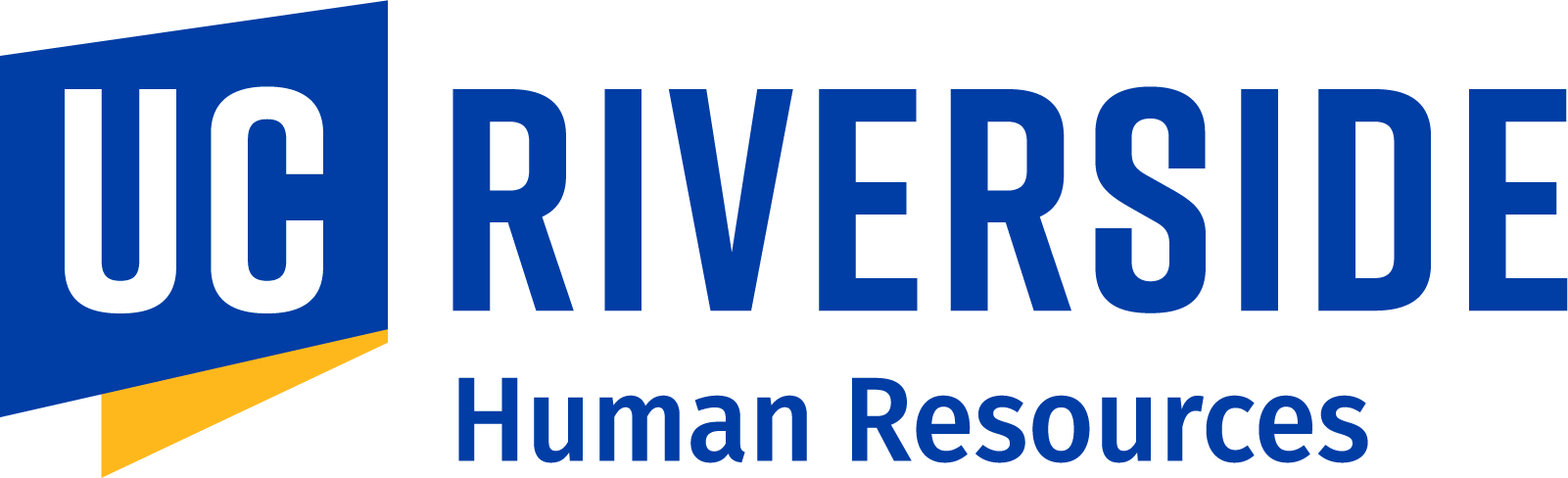  Approval FormRelated Policies and ReferencesRelated Policies and ReferencesRelated Policies and ReferencesRelated Policies and ReferencesRelated Policies and ReferencesUCR Local STAR Guidelines (Local Procedure 34)UC Policy 34 – Incentive and Recognition Award PlansUC STAR PlanClerical Employees (CX) Collective Bargaining AgreementUCR One-Time Payment ToolReview UCR’s current year’s local STAR Guidelines to ensure nominated employees meet eligibility criteria and for information regarding the process for spot awards and formal recognition awards. Organizational units may also have additional internal nomination and approval requirements.UCR Local STAR Guidelines (Local Procedure 34)UC Policy 34 – Incentive and Recognition Award PlansUC STAR PlanClerical Employees (CX) Collective Bargaining AgreementUCR One-Time Payment ToolReview UCR’s current year’s local STAR Guidelines to ensure nominated employees meet eligibility criteria and for information regarding the process for spot awards and formal recognition awards. Organizational units may also have additional internal nomination and approval requirements.UCR Local STAR Guidelines (Local Procedure 34)UC Policy 34 – Incentive and Recognition Award PlansUC STAR PlanClerical Employees (CX) Collective Bargaining AgreementUCR One-Time Payment ToolReview UCR’s current year’s local STAR Guidelines to ensure nominated employees meet eligibility criteria and for information regarding the process for spot awards and formal recognition awards. Organizational units may also have additional internal nomination and approval requirements.UCR Local STAR Guidelines (Local Procedure 34)UC Policy 34 – Incentive and Recognition Award PlansUC STAR PlanClerical Employees (CX) Collective Bargaining AgreementUCR One-Time Payment ToolReview UCR’s current year’s local STAR Guidelines to ensure nominated employees meet eligibility criteria and for information regarding the process for spot awards and formal recognition awards. Organizational units may also have additional internal nomination and approval requirements.UCR Local STAR Guidelines (Local Procedure 34)UC Policy 34 – Incentive and Recognition Award PlansUC STAR PlanClerical Employees (CX) Collective Bargaining AgreementUCR One-Time Payment ToolReview UCR’s current year’s local STAR Guidelines to ensure nominated employees meet eligibility criteria and for information regarding the process for spot awards and formal recognition awards. Organizational units may also have additional internal nomination and approval requirements.Nominee InformationNominee InformationNominee InformationNominee InformationNominee InformationEmployee Name:Employee Name:Employee ID:Payroll Title:Payroll Title:Payroll Title Code:Department Name:Department Name:Type of Award:	Spot (up to $500)  	Individual  	Team  Type of Award:	Spot (up to $500)  	Individual  	Team  Nominator:Nominator:Title of Nominator:Employee Supervisor:Employee Supervisor:Title of Supervisor:Plan CriteriaPlan CriteriaPlan CriteriaPlan CriteriaPlan CriteriaUnder the STAR Plan, managers are able to recognize, acknowledge, and reward employees for exceptional performance and/or significant contributions related to and supportive of individual, departmental, divisional, and/or organizational goals and objectives. Managers may acknowledge and reward individuals and teams demonstrating achievement in the following categories. Please indicate which category(s) best describes the accomplishment for which this award is proposed:Under the STAR Plan, managers are able to recognize, acknowledge, and reward employees for exceptional performance and/or significant contributions related to and supportive of individual, departmental, divisional, and/or organizational goals and objectives. Managers may acknowledge and reward individuals and teams demonstrating achievement in the following categories. Please indicate which category(s) best describes the accomplishment for which this award is proposed:Under the STAR Plan, managers are able to recognize, acknowledge, and reward employees for exceptional performance and/or significant contributions related to and supportive of individual, departmental, divisional, and/or organizational goals and objectives. Managers may acknowledge and reward individuals and teams demonstrating achievement in the following categories. Please indicate which category(s) best describes the accomplishment for which this award is proposed:Under the STAR Plan, managers are able to recognize, acknowledge, and reward employees for exceptional performance and/or significant contributions related to and supportive of individual, departmental, divisional, and/or organizational goals and objectives. Managers may acknowledge and reward individuals and teams demonstrating achievement in the following categories. Please indicate which category(s) best describes the accomplishment for which this award is proposed:Under the STAR Plan, managers are able to recognize, acknowledge, and reward employees for exceptional performance and/or significant contributions related to and supportive of individual, departmental, divisional, and/or organizational goals and objectives. Managers may acknowledge and reward individuals and teams demonstrating achievement in the following categories. Please indicate which category(s) best describes the accomplishment for which this award is proposed:Exceptional performance: Demonstrated and sustained exceptional performance that consistently exceeds goals and work expectations in quantity and/or quality.Exceptional performance: Demonstrated and sustained exceptional performance that consistently exceeds goals and work expectations in quantity and/or quality.Exceptional performance: Demonstrated and sustained exceptional performance that consistently exceeds goals and work expectations in quantity and/or quality.Exceptional performance: Demonstrated and sustained exceptional performance that consistently exceeds goals and work expectations in quantity and/or quality.Creativity: One-time innovation or creation that results in time/dollar savings, revenue enhancement, and productivity improvement; and/or ongoing innovative/creative activities that benefit organizational systems, protocols and/or proceduresCreativity: One-time innovation or creation that results in time/dollar savings, revenue enhancement, and productivity improvement; and/or ongoing innovative/creative activities that benefit organizational systems, protocols and/or proceduresCreativity: One-time innovation or creation that results in time/dollar savings, revenue enhancement, and productivity improvement; and/or ongoing innovative/creative activities that benefit organizational systems, protocols and/or proceduresCreativity: One-time innovation or creation that results in time/dollar savings, revenue enhancement, and productivity improvement; and/or ongoing innovative/creative activities that benefit organizational systems, protocols and/or proceduresOrganizational abilities: Exhibiting extraordinary skills in leadership resulting in the accomplishment of significant departmental or divisional goals and objectives; effective project management, which could include developing a project and/or implementing a project with substantial success; and/or demonstrating organizational capability leading to a greater level of effectiveness.Organizational abilities: Exhibiting extraordinary skills in leadership resulting in the accomplishment of significant departmental or divisional goals and objectives; effective project management, which could include developing a project and/or implementing a project with substantial success; and/or demonstrating organizational capability leading to a greater level of effectiveness.Organizational abilities: Exhibiting extraordinary skills in leadership resulting in the accomplishment of significant departmental or divisional goals and objectives; effective project management, which could include developing a project and/or implementing a project with substantial success; and/or demonstrating organizational capability leading to a greater level of effectiveness.Organizational abilities: Exhibiting extraordinary skills in leadership resulting in the accomplishment of significant departmental or divisional goals and objectives; effective project management, which could include developing a project and/or implementing a project with substantial success; and/or demonstrating organizational capability leading to a greater level of effectiveness.Work success: Significantly exceeding productivity, customer service, quality of care or similar goals, including demonstrating superior interactions with managers, peers, supervisors, subordinates, the University community, and/or clients and customers served.Work success: Significantly exceeding productivity, customer service, quality of care or similar goals, including demonstrating superior interactions with managers, peers, supervisors, subordinates, the University community, and/or clients and customers served.Work success: Significantly exceeding productivity, customer service, quality of care or similar goals, including demonstrating superior interactions with managers, peers, supervisors, subordinates, the University community, and/or clients and customers served.Work success: Significantly exceeding productivity, customer service, quality of care or similar goals, including demonstrating superior interactions with managers, peers, supervisors, subordinates, the University community, and/or clients and customers served.Teamwork: Acting as an exceptionally effective and cooperative team member or team leader for a team that has significantly exceeded the goals/objectives of the department/unit.Teamwork: Acting as an exceptionally effective and cooperative team member or team leader for a team that has significantly exceeded the goals/objectives of the department/unit.Teamwork: Acting as an exceptionally effective and cooperative team member or team leader for a team that has significantly exceeded the goals/objectives of the department/unit.Teamwork: Acting as an exceptionally effective and cooperative team member or team leader for a team that has significantly exceeded the goals/objectives of the department/unit.UCR Strategic GoalsUCR Strategic GoalsIn addition to the broad UC performance standards, please indicate which UCR strategic initiative(s) best describes the accomplishment for which this award is proposed: Developing a Preeminent Research University for the 21st CenturyIn addition to the broad UC performance standards, please indicate which UCR strategic initiative(s) best describes the accomplishment for which this award is proposed: Developing a Preeminent Research University for the 21st CenturyIncreasing extramural grant fundingFostering interdisciplinary centersOptimizing organizational structure in support of research and creative activityBuilding the infrastructure in support of research and creative activityIdentifying and hiring in areas of strategic priorityInvesting in new professional schoolsEnhancing Opportunity for Graduate, Professional and Undergraduate StudentsEnhancing Opportunity for Graduate, Professional and Undergraduate StudentsGrowing graduate and professional enrollmentIncreasing graduate student diversityIncreasing graduate student supportEnhance undergraduate student successRealign admissions criteria and recruitmentManaging enrollmentCreating honor experiences for high-achieving studentsServing as a National Exemplar for Diversity, Inclusiveness and CommunityServing as a National Exemplar for Diversity, Inclusiveness and CommunityExpanding opportunities for intellectual stimulationStrengthening the sense of communityIncreasing diversity of faculty, graduate students and staffEnhancing a sense of placeEnhancing the quality of life for studentsAssessing and addressing climateShaping Our WorldShaping Our WorldShaping our worldCreating meaningful engagement opportunities for faculty and studentsBuilding institutional capacity for engagement, from regional to globalResources & InfrastructureResources & InfrastructureDiversifying resources (funding)Increasing administrative efficiency and effectivenessEnhancing transparency in budgeting planning and resources allocationAdvancementAdvancementAdvancementAdvancementAdvancementBuilding a sustainable culture of philanthropyBuilding a sustainable culture of philanthropyBuilding a sustainable culture of philanthropyBuilding a sustainable culture of philanthropyHeightening UCR’s national profileHeightening UCR’s national profileHeightening UCR’s national profileHeightening UCR’s national profilePlanning and executing a comprehensive campaignPlanning and executing a comprehensive campaignPlanning and executing a comprehensive campaignPlanning and executing a comprehensive campaignSupervisor Comments: Description of accomplishment (attach additional sheets if needed)Supervisor Comments: Description of accomplishment (attach additional sheets if needed)Supervisor Comments: Description of accomplishment (attach additional sheets if needed)Supervisor Comments: Description of accomplishment (attach additional sheets if needed)Supervisor Comments: Description of accomplishment (attach additional sheets if needed)Type of Award:Type of Award:	Spot (up to $500)  	Individual  	Team  	Spot (up to $500)  	Individual  	Team  	Spot (up to $500)  	Individual  	Team  Proposed Award Dollar Amount:Proposed Award Dollar Amount:Proposed Award Percentage of Base Salary:Sum of Current Year Awards (if any):Sum of Current Year Awards (if any):Is Proposed in Addition to Spot Award?ApprovalsApprovalsApprovalsTwo levels of supervisor / manager approval are required. SPOT Awards up to $500 require 1 over 1 manager approval. STAR Awards may require additional approval, please consult your Organizational Unit’s STAR procedures. Awards may be processed using the One-Time Payment Tool and must use earn code XSC. Two levels of supervisor / manager approval are required. SPOT Awards up to $500 require 1 over 1 manager approval. STAR Awards may require additional approval, please consult your Organizational Unit’s STAR procedures. Awards may be processed using the One-Time Payment Tool and must use earn code XSC. Two levels of supervisor / manager approval are required. SPOT Awards up to $500 require 1 over 1 manager approval. STAR Awards may require additional approval, please consult your Organizational Unit’s STAR procedures. Awards may be processed using the One-Time Payment Tool and must use earn code XSC. Signature of SupervisorDateSignature of Department Head / Next Level ManagerDateSignature of Dean/Vice Chancellor/Head of Organizational UnitRequired if specified in Organizational Unit’s implementation planDate